Бузина чёрная «Пулверлента» (Sambucus nigra 'Pulverulenta')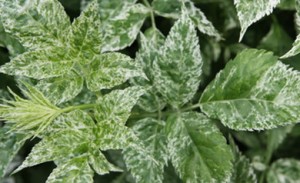 Представляет собой большой кустарник с белыми пятнами на листьях, иногда занимающими большую часть листа, создавая впечатление цветущего растения (если смотреть издапека). Предпочитает влажные почвы, полутенистые места. У кустарников растущих на полном солнце в период засухи листья могут подвергаться солнечным ожогам. Цветки белые, в июне – июле. Исключительно привлекательный сорт бузины, рекомендуется для больших садов, городского озеленения.                                                                                                                                                          Бузина чёрная «Пулверлента» (Sambucus nigra 'Pulverulenta')                                                                    kорневая система:  C4L; высота: 40-60 cmЦена 2950 руб.
Товар в наличии Бузина чёрная «Мадонна» (Sambucus nigra 'Madonna')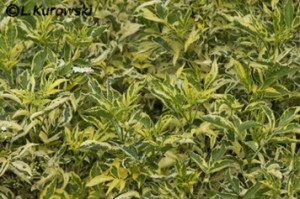 Сильно растущий кустарник с прямо поднятыми побегами, достигающий 3 м высоты. Листья перистые зеленые с широкой нерегулярной кремово- белой каёмкой, нередко появляющейся на значительной или даже целой поверхности листа. Хорошо растёт на любой почве и местоположении, если они достаточно богаты. Рекомендуется для насаждений при озеленении городских кварталов и для больших садов в качестве интересного цветового акцента.                   Бузина чёрная «Мадонна» (Sambucus nigra 'Madonna')                                                                                kорневая система:  C4L; высота: 40-60 cmЦена 2950 руб.
Товар в наличии Бузина (Sambucus)